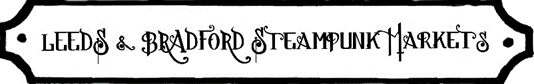 PRIORITY TRADER REBOOKING FORM
All bookings are subject to the LSM Traders terms and conditions which are on the website and must be read in full. http://www.leedssteampunkmarket.co.uk/trader-information.php*Delete as appropriateIf you book for several events you will be sent information as a reminder on each event - please reply to confirm you’re still able to do it. Invoice will be sent at the same time. We are unable to reserve unpaid trading spaces. A deposit confirms your pitch but you must complete the full payment promptly. Cut off dates are usually 1 week before the event and a month before for the Prompt Payment Discount. Full payment is usually taken one event at a time but there is the option to pay deposit on forthcoming events. No pitch is confirmed without an email from LSM to confirm payment received. Thank you for your understanding. Company NameContact NamePitch size Own table or rail/s? (State qty & size)Require power?Any health problems Any other notesWhich date/dates?Which day/s? Please specify if more than one as we do 5 a year*5th – 7th MaySat / Sun / Mon / tbcWhich date/dates?Which day/s? Please specify if more than one as we do 5 a year*30th June – 1st JulySat only / Sun only / both days / tbcWhich date/dates?Which day/s? Please specify if more than one as we do 5 a year*29th – 30th SeptemberSat only / Sun only / both days / tbcWhich date/dates?Which day/s? Please specify if more than one as we do 5 a year*1st – 2nd DecemberSat only / Sun only / both days / tbcWhich date/dates?Which day/s? Please specify if more than one as we do 5 a year*2nd –  3rd March 2019Sat only / Sun only / both days / tbcPaying for next event now?Yes / noIf yes, receipt will be given at time of paymentWhich one?Paying deposits for other events now?Yes / noIf yes, receipt will be given at time of paymentWhich ones?SignedDate